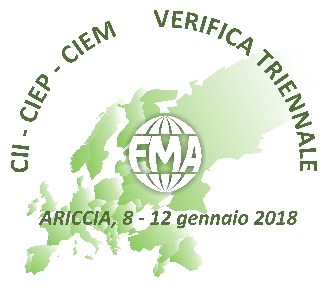  SINTESI  CAMMINI CII - CIEM - CIEPVerifica triennale 2018Come comunità educanteColtivare uno sguardo evangelico e un cuore oratoriano che ci permetta di accogliere le povertà personali, comunitarie e dei giovani e ci renda spazio che ci pone con e tra la gente.Imparare ad essere aperti alla Parola di Dio che ci aiuta a discernere come condividere con responsabilità la nostra identità salesiana, la leadership e la formazioneScegliere la Comunione dei beni vivendo del necessario, condividendo le risorse, la vita, la casa con i giovani e i laici, lavorando in rete e in corresponsabilità.Abitare le periferie, anche quelle esistenziali, dove sono i giovani, incarnando il carisma con creatività e coerenza di vita.